Государственное бюджетное общеобразовательное учреждение «Центр образования «Эрудит»Открытое мероприятиево 2 «Ж» классена тему: «Дорожная Азбука»                                                                              10.11.2023 г.                                                               Подготовил учитель                                                                 начальных классов:                                                                          Джанаева А.Р.
Владикавказ, 2023 г.Дата: 10.11.2023 г.Классный час во 2 «Ж» классе на тему:«Дорожная Азбука»«Горит красный – подожди, Желтый – приготовься. На зеленый свет – иди, Никого не бойся! Цели и задачи:закрепить у ребят знания правил дорожного движения;углублять знания учащихся о правилах дорожного движения;формировать представления младших школьников о безопасности дорожного движения при передвижении по улицам и дорогам;воспитывать навыки выполнения основных правил поведения учащихся на улице, дороге, с целью предупреждения детского дорожно-транспортного травматизма;воспитывать законопослушных участников дорожного движения, дисциплинированность, ответственность.Оборудование: компьютер, проектор, презентация, стенд со знаками дорожного движения, флажки желтого, красного, зеленого цвета; макет светофора.Ход классного часа:-  Ребята, сегодня мы с вами собрались, чтобы поговорить об очень важном в нашей жизни. А о чем мы будем говорить вы узнаете, послушав стихотворение:Чтоб по улицам шагать,Надо непременно знать,Как таблицу умноженья,Всем нам правила движенья.Но обязательно надо помнить:Если правила движеньяВыполняют все вокруг,Будем живы, будем целыЯ и ты, мой юный друг.Всем на светеЭти правила нужны.Помнить взрослые и детиЭти правила должны!- Ребята, о чём говорится в этом стихотворении? (О правилах дорожного движения.)- Значит, о чем будем говорить на занятии? (О правилах дорожного движения.)- Скажите, а мы с вами уже говорили когда-нибудь о правилах дорожного движения?- А что такое правила дорожного движения? Как вы это понимаете? (Это законы улиц и дорог, которых мы с вами должны знать и соблюдать.)- Нашу школу и дома, где вы живете, окружают дороги. По ним автомобили мчаться на большой скорости. Вы ездите на велосипедах, ходите в магазин. Чтобы спокойно переходить улицу, надо знать правила дорожного движения. У дорог и улиц, ребята, есть свои строгие законы, своя азбука — это правила дорожного движения, которые необходимо выполнять водителям и пешеходам. Незнание языка дорог может привести к беде, к дорожно-транспортным происшествиям. А чтобы с вами такого не случилось, сегодня мы вспомним правила дорожного движения, покажем, как знаем эти правила.- Сегодня на нашем классном часе мы поговорим о безопасности на дорогах.В нашем городе большомВ каждом домеЛюди знают, люди помнятВажный жизненный закон.Пешеходам помогает и водителям вездеИ закон тот называют сокращенно ПДД. (Амин)Девочки и мальчики, Все, без исключения, Изучайте правилаДорожного движения! (Ева)Правила дорожныеНе так уж и сложны, Только в жизни правила Очень всем нужны. (Сармат)Красный — «Стой!» «Готовься!» — желтый. А зеленый свет — «Иди!» Будь внимательным и стойким, Не беги — сигнала жди! (София)Пешеход, пешеход, Помни ты про переход! Глубокий подземный, Как зебра, наземный. Знай, что только переход От машин тебя спасет! (Егор)Там, где шумный перекресток, Где машин не сосчитать, Перейти не так уж просто, Если правила не знать. (Эмилия)Правила дорожныеДетям знать положено.Ты, дружок доверься имБудешь цел и невредим! (Тимур)«Разминка»- Сейчас проведём разминку:1. Самодвижущееся транспортное средство. (Автомобиль)2. Полоса земли, предназначенная для движения транспорта и пешехода. (Дорога)3. Старинный экипаж, запряженный лошадьми. (Карета)4. Многоместный автомобиль для перевозки пассажиров. (Автобус)5. Любимое транспортное средство отчаянных мальчишек, для езды на котором нужно отталкиваться ногой. (Самокат)6. Дом для автомобиля. (Гараж)7. Человек, идущий по тротуару. (Пешеход)8. Часть дороги, где идут пешеходы. (Тротуар)9. Человек, управляющий транспортным средством. (Водитель)10. Что показывает стрелка спидометра в автомобиле? (Скорость)11. Прочная широкая лямка, обеспечивающая безопасность водителя и пассажиров в автомобиле. (Ремень безопасности)12. Защитный головной убор мотоциклиста. (Шлем)«Пропавшие буквы»- Нужно угадать задуманное слово:1. С…Е…О…О..Р  - Светофор2. В…Д…Т…Л… - Водитель3. П…СС…Ж…Р – Пассажир4. … Е…О…И…Е… - Велосипед5. А…Т…М…Б…Л…- Автомобиль6. Г…У…О…И…- Грузовик7. П…Ш…Х…Д – Пешеход8. М…Т…Ц…К…- МотоциклИгра «Разрешается или запрещается»- Я буду говорить фразу, а вы должны будете её закончить словами «разрешается» или «запрещается».- Идти толпой по тротуару … (запрещается).- Перебегать дорогу… (запрещается).- Помогать пожилым людям переходить улицу … (разрешается).- Выбегать на проезжую часть … (запрещается).- Переходить дорогу на зеленый свет … (разрешается).- Уважать правила дорожного движения … (разрешается).- Молодцы!Задание «Загадки светофора»Чтоб тебе помочьПуть пройти опасный,Горит и день и ночь-Зеленый, желтый, красный. (Светофор)  Место есть для перехода,Это знают пешеходы.Нам его разлиновали,Где ходить, всем указали. (Пешеходный переход) Этот конь не ест овса,Вместо ног - два колеса. (Велосипед) Все водителю расскажет,Скорость верную укажет.У дороги, как маяк,Добрый друг - ... (Дорожный знак) Пьёт бензин, как молоко,Может бегать далеко,Возит грузы и людей.Будь внимателен при ней. (Машина) Вот дорожная загадка:Как зовется та лошадка,Что легла на переходы,Где шагают пешеходы? (Зебра)Здесь не катится автобус.Здесь трамваи не пройдут.Здесь спокойно пешеходыВдоль по улице идут. (Тротуар)Знает правила движенья,Как урок учитель,Плюс сноровка при вожденье Звать его... (Водитель)Физминутка «Светофор»А сейчас мы с вами поиграем в игру, которая называется «Светофор». Я буду вам показывать разные цвета, а вы должны, если красный – стоять на месте, если жёлтый - хлопнуть в ладоши, если зелёный - маршировать.Игра «А верите ли вы?»1. Верите ли вы, что пешеходный переход – это зебра на дороге?2. Верите ли вы, что место пересечения дорог и улиц – это площадь?3. Верите ли вы, что часть дороги, по которой ходят пешеходы – это тротуар?4. Верите ли вы, что если на дороге нет машин, то мы можем переходить дорогу в любом месте?5. Верите ли вы, что на желтый свет мы можем переходить дорогу?6. Верите ли вы, что пешеходный переход можно переезжать на велосипеде?7. Верите ли вы, что на зелёный сигнал светофора можно переходить дорогу?8. Верите ли вы, что на велосипеде по проезжей части можно передвигаться только с 14 лет?9. Верите ли вы, что машины могут ездить только по проезжей части?10. Верите ли вы, что в темное время суток пешеходу должны иметь на одежде светоотражатели?- Молодцы! Какое слово у вас получилось? (Правило)Игра «Угадай дорожный знак»- А вы хорошо знаете дорожные знаки? (Да)- Сейчас мы в этом убедимся. (Презентация)Просмотр мультфильма «Уроки тетушки совы» о том, как и где появились ПДДИгра «Пазл»- К нам в Школу дорожного движения очень часто приносят рассыпавшиеся знаки. Рассыпаются они по разным причинам – из-за неправильно вождения, сильного ветра и вандалов. Вот и сегодня нам принесли целую коробку знаков. Ребята, помогите их собрать.Участникам выдаётся разрезанный на части дорожный знак. Задание: собрать знак и назвать его. «Пешеходные переход»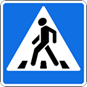 - Следующая игра называется «ДА и НЕТ», я бы хотела убедиться, что вы хорошо владеете правилами дорожного движения. На мои вопросы хором отвечайте либо ДА, либо НЕТ.Вы переходите дорогу на красный свет? (Нет)Вы катаетесь на самокате во дворе? (Да)Говорят, вы не уступаете место старшим в транспорте. Это правда? (Нет)А правда ли, что вы дорогу переходите на зеленый свет? (Да)Вы играете на проезжей части? (Нет)Точно ли, что на желтый свет светофора вы смело переходите дорогу? (Нет)Автобус нужно ли ждать на автобусной остановке? (Да)В этом зале есть дети, которые могут прокатиться на транспорте, прицепившись к нему? (Нет)А правильно ли будет, если будет отменен знак «Пешеходный переход»? (Нет)Так нужно ли соблюдать правила дорожного движения? (Да)Подведение итогов- Я думаю, что все вы теперь лучше знаете правила дорожного движения.Учитель предлагает ребятам запомнить правила поведения на улице:Знай основные правила движения общественного транспорта.Не забывай, как нужно переходить дорогу перед трамваем и троллейбусом.Дорогу переходи только по пешеходному переходу.Помни цвета светофора.Переходя дорогу, не разговаривай с друзьями, а посмотри налево, потом направо.Не играй в мяч или в подвижные игры в местах, где неожиданно может появиться транспорт.В гололед или туман будь особенно внимателен на улице!Переходи дорогу правильно и учи этому младших, а старшим помоги перейти улицу.ПАМЯТКА ЮНОГО ПЕШЕХОДАНе устраивай игр на проезжей части улиц и дорог, не цепляйся за проходящий транспорт.Не перебегай улицу или дорогу перед близко идущим транспортом и не разрешай этого делать товарищам.Не ходи по мостовой - она предназначена для транспорта. Ходить нужно по тротуару или по пешеходным дорожкам, придерживаясь правой стороны, - там ты никому не помешаешь. Если пешеходных дорожек нет, ходи только по левой обочине навстречу движению транспорта.Прежде чем пересечь улицу или дорогу, убедись в полной безопасности перехода.Строго подчиняйся сигналам светофора или милиционера-регулировщика.Переходи улицу (дорогу) только прямо, а не наискось, там же, где имеются пешеходные дорожки, иди по ним.Пользуясь общественным транспортом (автобусом, троллейбусом, трамваем и т.д.), соблюдай порядок посадки и выхода.Будь внимателен к окружающим: если человек упал, помоги подняться, старым и слабым помоги перейти улицу, ребенка переведи сам; если тебя попросят показать дорогу, спокойно и толково объясни; уступай старшим место в трамвае, автобусе, троллейбусе, поезде и т.д. - Правила дорожного движения очень важны. Знать их должен каждый взрослый и каждый ребёнок. И вы как следует запомните их, и никогда не нарушайте, тогда не будет несчастных случаев на дорогах, и вы вырастете крепкими и здоровыми!- Молодцы ребята! Всем спасибо за активное участие. Будьте внимательными на улицах города.